Thursday Instructions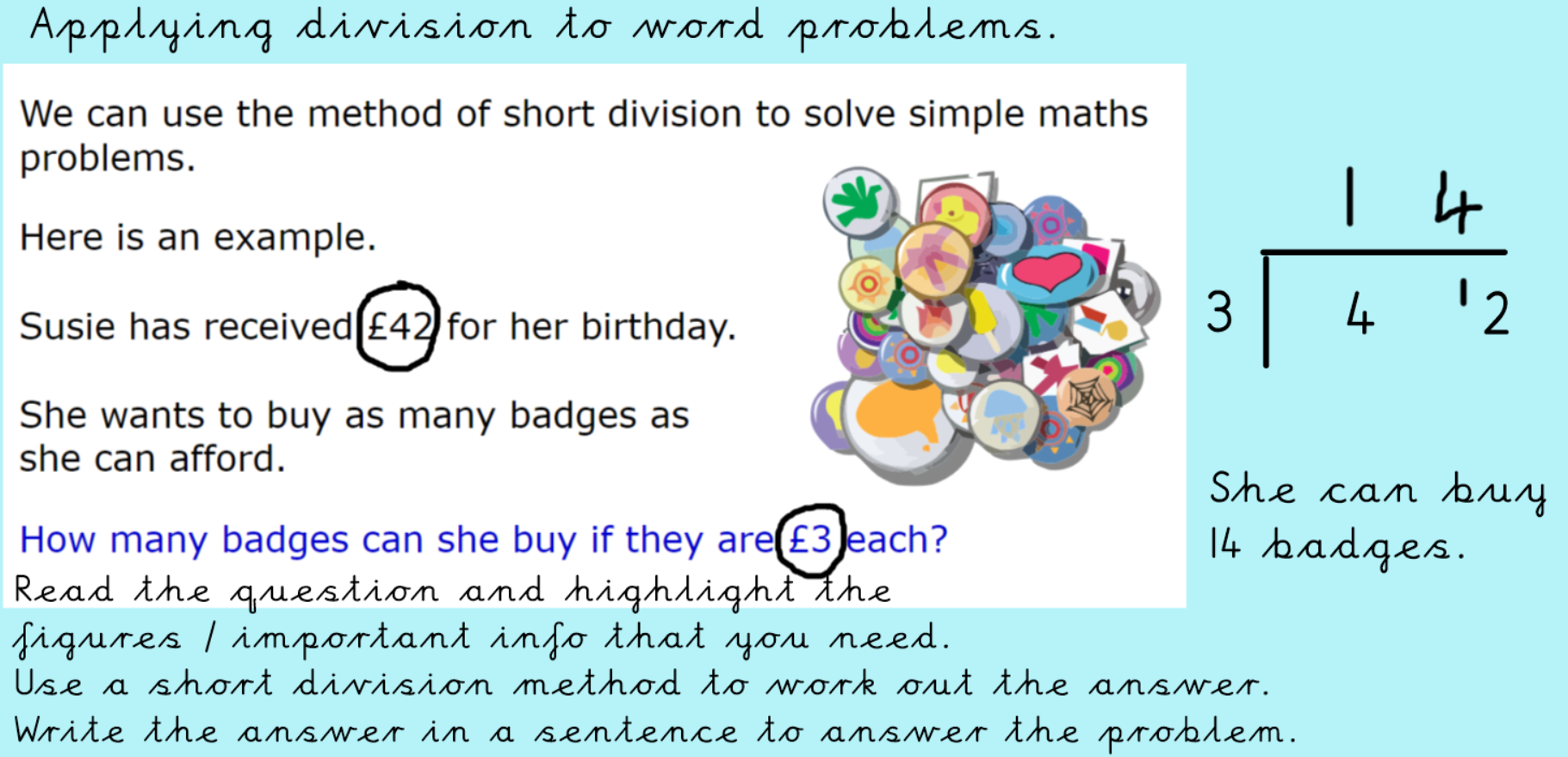 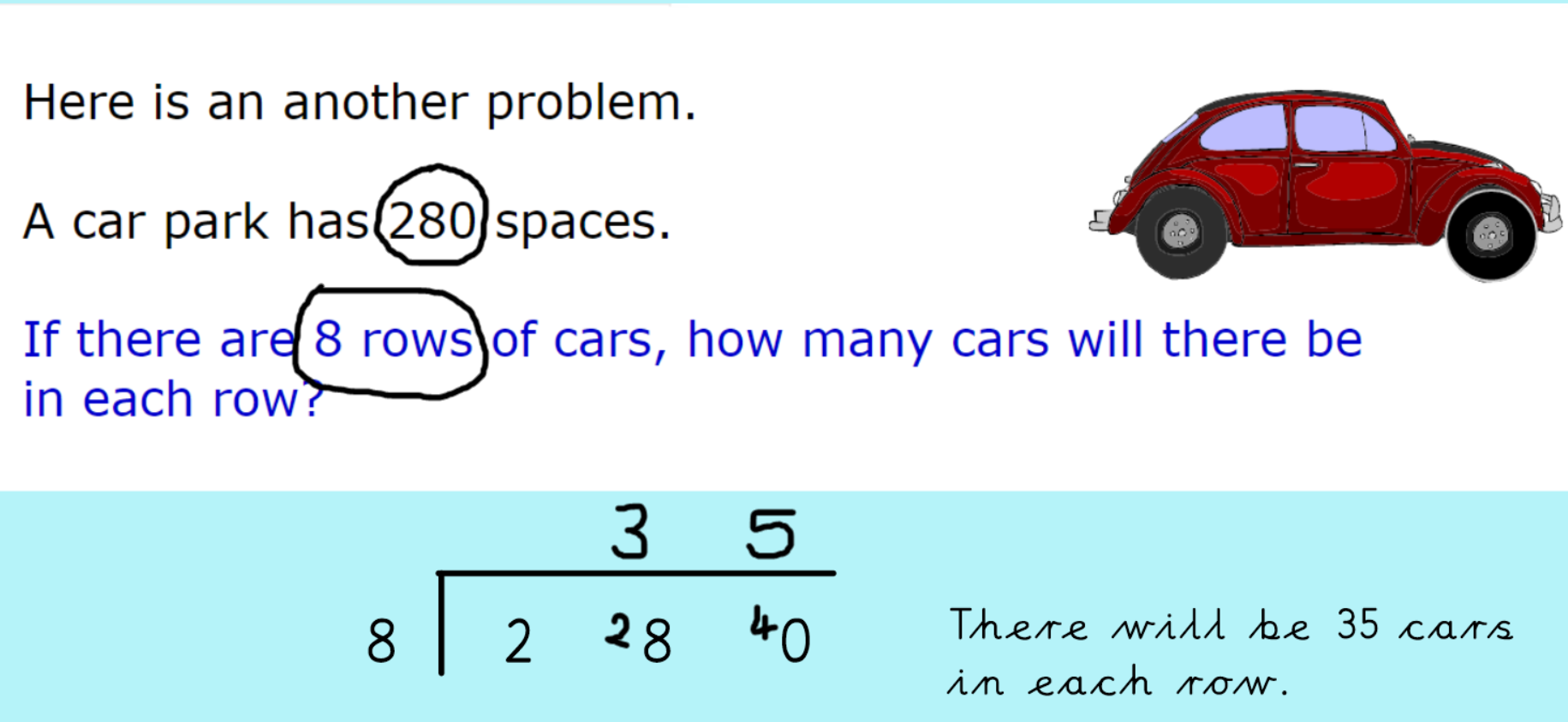 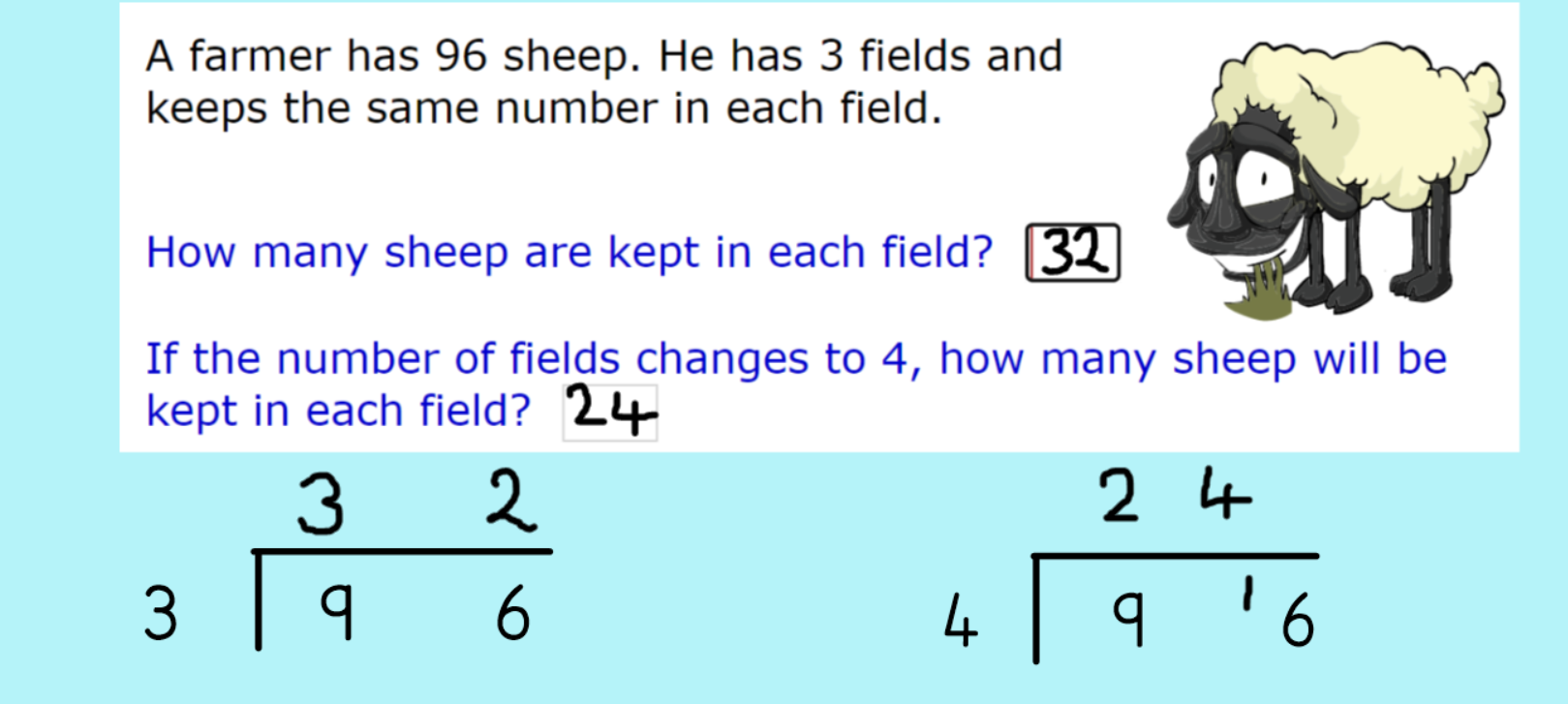 